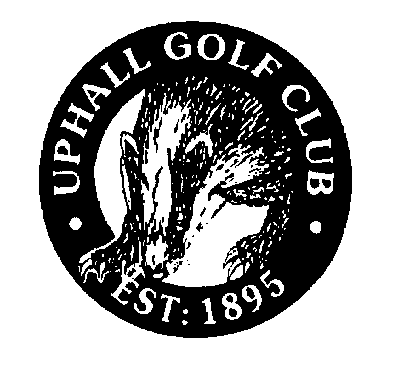 MINUTES OF COMMITTEE MEETINGLocation of meeting : Uphall Golf ClubMinutes Prepared by : Steve GradyDate : Tuesday 12th May 2015Reference Number : 05/15PresentYes/NoE Kennedy (Captain)YesB Mackintosh (Treasurer) YesS Grady (Secretary)YesA Stevenson (Match Secretary / Linlithgowshire Rep)NoD Watson (House Convenor)YesP MacMillan (Junior Convenor)YesG Law (Golf Course and Membership / Sponsorship Manager)Yes T Robertson (Ladies Captain)YesS Henry YesA McGowanYesDistribution -     All Council Members, Golf Course and Membership / Sponsorship Manager, Administrator, Gents and Ladies Locker rooms and Website.                  Action1.0Apologies for absence1.1Andy StevensonNoting2.0Previous Minutes2.1The minutes were accepted as a true record of the previous meeting.  Proposed by : E KennedySeconded by : T RobertsonNoting3.0Matters Arising and Action List 7.1Snagging list has been produced and all items require to be investigated per list in the body of these minutes – to be completed by the time of the next Committee meeting or provide the Committee with an on-going strategy for the role of House Convenor. DW12.1A member questionnaire is to be sent to all members, it is expected that this questionnaire will be sent out soon.BM/SG16.1A full electrical survey to be conducted for the entire building with remedial / investment work being done where necessary – Danny Russell to be consulted here.BM16.4Consideration to be given to any Open Day planning for 2015 (possibly September 2015), this will be discussed in full at future council meetings where a sub-committee will be established to progress matters.SG16.6Defibrillator equipment has now been purchased for the Golf Club. The Lady Captain will oversee the installation and training relating to this equipment. (Scottish Ambulance Service to be engaged for this)Looking to arrange some advertising, Gordon Law will contact Martin Dempster of the Edinburgh Evening News and Andy Stevenson will make contact with the Local Press.TR4.0Treasurer’s Report4.1Noting4.2Financial Performance – Other                                                                                                                                      YTDGreen Fees                                                                          £3,569.50Noting4.3The Honorary Treasurer confirmed that the Bank account is running well with a year on year comparison of the Bank Balance shows a positive variance of circa £12k. The overdraft facility has been renewed at a lower level and is to be used as a “Standby” facility.BM5.0Match Secretary’s Report5.1The Matchplay entries closed on 17th April with the draws posted on 22nd April, entries down slightly from previous years.In the Spring handicap competitions Robert Wilkinson won the 2nd Class at Harburn with Jimmy Thomson 6th. Dave Meldrum in 4th was best placed in the 1st class at Greenburn and we had nobody in the prizes in the 3rd class at Linlithgow. Entries for the Senior County Championships will be sent away on Thursday 14th May.The league season started on Friday 8th May, we beat Greenburn 4.5 – 1.5 in our first game.The Cameron Bowl entry (Sunday 31st May) is filling slowly; efforts to increase the entry will be made via email/Facebook/Twitter.Club Champion Joe McManus lost in the 1st round of the Champion of Champions at the last hole away to T Greer from Braids United.Special mention to Dave Meldrum who has beaten his age twice in the past month with 66 in the 1st Monthly Medal then 65 in the 3rd Midweek Spoon.Noting6.0Greens Convenor’s Report6.1WORK ONGOING All greens were sprayed with liquid fertiliser as part of the feeding programme; worn areas were over seeded with bent grass seed. The tees were scarified, hollow cored, over seeded, fertilised and top dressed with shredded soil.The replacement of damaged sprinklers was started.A new path was installed on the 16th bridge where shrubs were removed to make it more visible. The edge of the path at the 17th hole was prepared and seeded with turf and a rubber mat installed at the end of the path.Maintenance of Bunker edges was started and sand was added to bunkers where required.Thanks to Dave Meldrum and Bill Carlyon for the work they carried out during the month, thanks also to Graham Bow for providing equipment to move the carpet for the 16th path.FUTURE WORKThe greens will continue to be sprayed with liquid fertiliser as part of the feeding programme. They will also be sprayed with fungicide to prevent disease. Growth regulator will be applied to areas of rough and bunker maintenance will be completed.Cutting heights on the greens and fairways will be lowered to summer heights as ground temperature improves.Work will continue on repairs to the irrigation system.Verti cutting will be started on the greens.STAFFING Anthony Stark and Lincoln Baker have started their employment on 20 hour contracts until the end of the season.Noting  Noting6.2MACHINERYThe Cutting Units on the two Eclipse Mowers will be sent to Fairways Grass Machinery to have new bottom blades fitted and sharpened.The Fairway Mower will be repaired by Malcolm Mitchell as required with the Cutting Units being sharpened.Noting7.0House Convenor’s Report7.1Up to date snagging list produced, and to be progressed by the House Convenor:-Roof Leaking – we are in the process of having this costed.Small Hall outside Junior Locker Room – Emergency light out.Gents Locker Room – holes in ceiling and plaster on ceiling cracked – wall at heater needs skimmed. New soap dispenser on orderMain Lounge – Spotlight out (stage), Ceiling light out and Door emergency light out.Ladies Toilet – Patch on ceiling needs painting.Ladies Locker Room – key pad handle not catching, cannot open door.Office – Several cracks require cosmetic attention.Outside – Down pipe in need of repair and gutters to be checked. Left front of building floodlight out, back of building 2 lights out.Cellar double door – outside draught excluder to be fitted.Gents Toilet – water ingress through ceiling when raining   DW8.0Junior Convenor’s Report8.1The Junior open Day was a great success, 10 new kids have signed up. The mini and junior competitions have been well attended.The plan is to generate more interest in medal play; this will be promoted by the Junior Captain along with the Junior Convenor.Noting 9.0Senior Convenor’s Report9.1Alan McGowan advised that the team lost their first game against Harburn 2.5 – 1.5. thanks to Robert Wilkinson for his continued support as Seniors Captain.Noting10.0Ladies Convenor’s Report10.1Competitions now well under way. The ladies drew their league match against Harburn.The summer outing will be to Peebles this year as an entry has been made to their Ladies Greensomes on Saturday 13th June.Noting11.0Membership Report (Golf Course and Membership / Sponsorship Manager)11.1Over the past month there have been 17 resignations (4 full, 6 Junior, 3 Senior, 1 PAYG, 2 Youth and 1 winter offer)There has also been 3 new PAYG members and 12 new Junior MembersNoting12.0SGU Business Plan12.1Disciplines adopted and used as the basis for committee meetings.  A  member questionnaire is to be issued to the members for completion. It is expected that this questionnaire will be sent to members soon.BM/SG13.0Social, Bar & Kitchen Report 13.1A meeting is to take place with the Caterer to discuss the way forward given the change in licence status. Changes to Front of House and also a new chef have been advised by Food Creations, it is hoped that a new simplified menu will be in place soon.We will continue to work closely with Brian Kerr to enhance the food offering and encourage member take up going forward. Recent feedback will be shared with Food Creations.SG/BM14.0Sponsorship Convenor’s Report14.1Sponsor invoices for the 2015/16 will be issued shortly.  BM/GL15.0Secretary’s ReportSecretary’s ReportSecretary’s ReportSecretary’s ReportSecretary’s Report15.1Nothing further to reportNothing further to reportNothing further to reportNothing further to reportNothing further to reportnoting16.0AOCBAOCBAOCBAOCBAOCB16.1A full electrical survey to be conducted for the entire building with remedial work being done where necessary – Danny Russell to be consulted here.A full electrical survey to be conducted for the entire building with remedial work being done where necessary – Danny Russell to be consulted here.A full electrical survey to be conducted for the entire building with remedial work being done where necessary – Danny Russell to be consulted here.A full electrical survey to be conducted for the entire building with remedial work being done where necessary – Danny Russell to be consulted here.A full electrical survey to be conducted for the entire building with remedial work being done where necessary – Danny Russell to be consulted here.BM16.2The fairway marker discs are now deemed redundant and will be removed from the course, the green keeper will investigate the missing marker posts from the 11th hole.The fairway marker discs are now deemed redundant and will be removed from the course, the green keeper will investigate the missing marker posts from the 11th hole.The fairway marker discs are now deemed redundant and will be removed from the course, the green keeper will investigate the missing marker posts from the 11th hole.The fairway marker discs are now deemed redundant and will be removed from the course, the green keeper will investigate the missing marker posts from the 11th hole.The fairway marker discs are now deemed redundant and will be removed from the course, the green keeper will investigate the missing marker posts from the 11th hole.Noting16.4Consideration to be given to any Open day planning for 2015 (possibly September 2015), this will be discussed in full at future council meetings where a sub-committee will be established to progress matters.Consideration to be given to any Open day planning for 2015 (possibly September 2015), this will be discussed in full at future council meetings where a sub-committee will be established to progress matters.Consideration to be given to any Open day planning for 2015 (possibly September 2015), this will be discussed in full at future council meetings where a sub-committee will be established to progress matters.Consideration to be given to any Open day planning for 2015 (possibly September 2015), this will be discussed in full at future council meetings where a sub-committee will be established to progress matters.Consideration to be given to any Open day planning for 2015 (possibly September 2015), this will be discussed in full at future council meetings where a sub-committee will be established to progress matters.SG16.5Discussion took place on tasks/duties to be carried out for the upcoming Silloth.Discussion took place on tasks/duties to be carried out for the upcoming Silloth.Discussion took place on tasks/duties to be carried out for the upcoming Silloth.Discussion took place on tasks/duties to be carried out for the upcoming Silloth.Discussion took place on tasks/duties to be carried out for the upcoming Silloth.Noting16.6Defibrillator equipment has now been purchased for the Golf Club. The Lady captain will oversee the installation and training relating to this equipment. (Scottish Ambulance Service to be engaged here)Looking to arrange some advertising, Gordon law will contact martin Dempster of the Edinburgh Evening News and Andy Stevenson will make contact with the Local Press.Defibrillator equipment has now been purchased for the Golf Club. The Lady captain will oversee the installation and training relating to this equipment. (Scottish Ambulance Service to be engaged here)Looking to arrange some advertising, Gordon law will contact martin Dempster of the Edinburgh Evening News and Andy Stevenson will make contact with the Local Press.Defibrillator equipment has now been purchased for the Golf Club. The Lady captain will oversee the installation and training relating to this equipment. (Scottish Ambulance Service to be engaged here)Looking to arrange some advertising, Gordon law will contact martin Dempster of the Edinburgh Evening News and Andy Stevenson will make contact with the Local Press.Defibrillator equipment has now been purchased for the Golf Club. The Lady captain will oversee the installation and training relating to this equipment. (Scottish Ambulance Service to be engaged here)Looking to arrange some advertising, Gordon law will contact martin Dempster of the Edinburgh Evening News and Andy Stevenson will make contact with the Local Press.Defibrillator equipment has now been purchased for the Golf Club. The Lady captain will oversee the installation and training relating to this equipment. (Scottish Ambulance Service to be engaged here)Looking to arrange some advertising, Gordon law will contact martin Dempster of the Edinburgh Evening News and Andy Stevenson will make contact with the Local Press.TR17.0Date of Next meetingDate of Next meetingDate of Next meetingDate of Next meetingDate of Next meeting17.1The next committee meeting will be held on Tuesday 9th June 2015 @ 6pm.The next committee meeting will be held on Tuesday 9th June 2015 @ 6pm.The next committee meeting will be held on Tuesday 9th June 2015 @ 6pm.The next committee meeting will be held on Tuesday 9th June 2015 @ 6pm.The next committee meeting will be held on Tuesday 9th June 2015 @ 6pm.NotingCouncil Meeting AttendanceCouncil Meeting AttendanceCouncil Meeting AttendanceActualPossible%E KennedyE KennedyE Kennedy0404100%A StevensonA StevensonA Stevenson030475%B MackintoshB MackintoshB Mackintosh0404100%S GradyS GradyS Grady0404100%G LawG LawG Law0404100%D WatsonD WatsonD Watson0404100%P MacMillanP MacMillanP MacMillan0404100%T RobertsonT RobertsonT Robertson0404100%S HenryS HenryS Henry030475%A McGowanA McGowanA McGowan0404100%